INDICAÇÃO Nº                  Assunto: Solicita a limpeza de mato nas calçadas na Rua Ana Feris no Jardim Salessi.Senhor Presidente,INDICO, ao Sr. Prefeito Municipal, nos termos do Regimento Interno desta Casa de Leis, que se digne Sua Excelência determinar ao setor competente da Administração que providencie a limpeza de mato nas calçadas e no canteiro central em local especificado.                                     SALA DAS SESSÕES, 09 de maio de 2018.SÉRGIO LUIS RODRIGUESVereador – PPS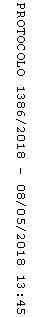 